Tues (F) day- Geography Bee 9:00, Wave, Lunch, Last Center, Math last math practiceEssential IndicatorsMs. Frews’ Lesson Plans for the WAVE cycle of:November 15th-November 27th.MathCommon Core/Essential Standards Goals:4.OA.1: Interpret a multiplication equation as a comparison. Represent verbal statements of multiplicative comparisons as multiplication equations. 4.OA.2: Multiply or divide to solve word problems involving multiplicative comparison. 1 st qtr. focus: use multiplication to solve multiplicative comparison problems. 4.OA.3: Solve multi-step word problems with whole numbers, including problems in which remainders must be interpreted. Represent using equations with a letter for the unknown. 1 st qtr. Focus: solve multi-step problems using addition, subtraction, and multiplication. 4.NBT.5: Multiply a whole number of up to four digits by a one-digit whole number, and multiply 2 two-digit numbers, using strategies based on place value and the properties of operations. Illustrate and explain the calculation by using equations, rectangular arrays, and/or area models.4.NBT.6 Find whole-number quotients and remainders with up to four-digit dividends and one-digit divisors, using strategies based on place value, the properties of operations, and/or the relationship between multiplication and division.  Illustrate and explain the calculation by using equations, rectangular arrays, and/or area models.I Can Statements:-I can fluently multiply multi-digit whole numbers.-I can fluently divide multi digit whole numbers.-I can use multiplicative comparisons to solve word problemsSocial StudiesCommon Core/Essential Standards Goals:4.H.2 Understand how notable structures, symbols and place names are significant to North Carolina. (YL) 4.H.2.1 Explain why important buildings, statues, monuments and place names are associated with the state’s history. (YL) •4.H.2.2 Explain historical significance of NC’s state symbols. (YL)*3 RegionsLearning Targets:-I can identify where North Carolina is on the map.-I can identify major NC symbols.- I can identify NC 3 regions and describe their significant landforms.ELA Common Core/Essential Standards Goals:*RL.4.1 Refer to details and examples in a text when explaining what the text says explicitly and when drawing inferences from the text. *RL.4.3 Describe in depth a character, setting, or event in a story or drama, drawing on specific details in the text (e.g., a character’s thoughts, words, or actions).RL.4.2 Determine a theme of a story, drama, or poem from details in the text; summarize the text.*RL.4.7 Make connections between the text of a story or drama and a visual or oral presentation of the text, identifying where each version reflects specific descriptions and directions in the text.*W.4.1 Write opinion pieces on topics or texts, supporting a point of view with reasons and information.-Also review reading strategies taught within the first nine weeks (visualizing, making connections, asking questions, making inferences, determine importance, point of view, author’s purpose etc).   Learning Targets:-I can explain a story by referring to details and examples in the text.-I can use specific details in fiction text to help me describe a character, setting or event in the story.-I can find answers in the text.-I can use reading strategies to aid in comprehension.-I can identify a Tall tale, a Folktale and a Fable.ScienceCommon Core/Essential Standards Goals:4.E.2 Understand the use of fossils and changes in the surface of the earth as evidence of the history of Earth and its changing life forms. 4.E.1.1 Explain the cause of day and night based on the rotation of Earth on its axis.4.E.1.2 Explain the monthly changes in the appearance of the moon, based on the moon’s orbit around the Earth.4.E.1 Explain the causes of day and night and phases of the moon. 4.E.1.1 Explain the cause of day and night based on the rotation of Earth on its axis. 4.E.1.2 Explain the monthly changes in the appearance of the moon, based on the moon’s orbit around the Earth.4.E.2 Understand the use of fossils and changes in the surface of the earth as evidence of the history of Earth and its changing life forms. 4.E.2.3 Give examples of how the surface of the earth changes due to slow processes, such as erosion and weathering, and rapid processes such as landslides, volcanic eruptions, and earthquakes.Learning Targets:- I can describe the rotation and revolution of the moon. - I can use models to show the different phases of the moon over a month's time. -I can observe and chart the progress of the moon through its phases.- I can describe how the Earth rotates on its axis every 24 hours - I can describe how the Earth revolves around the sun in 365 daysKey Vocabulary: Place value, value, digit, number line, Base 10 system, round, less than, greater than, equal to, sum, difference, setting, plot, problem, solution, moral, character, visualizing, inference, connections, sequence, multiplicative comparison, product, divisor, dividend, quotient, remainder.LessonHomeworkAWed11/15Morning Work (8:00-8:45): Weekly Math boxes and S.S. weeklyELA Inclusion (8:45-9:45): EC push in (a.b.d.e days) and TA push in (a,c,d,f days)Literacy Centers (9:00-9:45):  Center Rotations for “A” day.Closing (9:45-10:30) Read our first Tall Tale and answer story elements in interactive notebooks.Cross Curricular Block (10:30-11:00): Continue with 3 regions interactive notebook using PROVESnack (11:00)Power Hour (11:00-11:30) Test Prep GroupsCurriculum Reinforcement Block (11:30-12:00): Go over morning work.Missing workLunch (12:05-12:35)Break/D.E.A.R (12:35-12:45)Math (12:45-2:30):  Multiplication Final TestRecess (2:30-3:00) Dismissal (3:15)ELA and Math nightly homework BThur11/16Morning Work (8:00-8:45): Weekly Math boxes and S.S. reading comp on teams. ELA Inclusion (8:45-9:45): Center Rotation #2 (B Day)ELA Cont (9:45--10:30): Reread Paul Bunyan. Continue with interactive notebook questions. Show Tall Tale video. Compare and Contrast.Writing (10:30 – 11:00): Review POWER –create anchor chart for opinion writing OREOSnack (11:00)Power Hour (11:00-11:30) Test PrepCross Curricular Block (11:00-12:00):   Continue 3 regions using PROVE.  Go over morning workLunch (12:05-12:35) Break/D.E.A.R (12:35-12:45)Math (12:45-2:30): Teach multiples. Make multiples monster anchor chart. Practice.Recess (2:30-3:00) Dismissal (3:15)ELA and Math nightly homework CFri11/17Morning Work (8:00-8:45): Weekly Math boxes and S.S. Weekly ELA Block (9:00-10:00) Read 2nd Tall Tale and complete story elementsELA Inclusion (10:00-10:45): Center Rotation #3 (C Day) and progress monitorSnack (10:45-11:00) Go over Morning Work Math (11:00-12:00):  Continue with multiplesLunch (12:05-12:35) Break (12:35-12:45)WAVE Starts:Art (12:58-1:43)Music (1:46-2:31)P.E (2:34-3:15) Dismissal (3:15)ELA and Math nightly homeworkDMon11/20Morning Work (8:00-8:45): Supplemental MW ELA Inclusion (8:45-9:45): Center Rotation #4 (D Day)ELA (9:45-10:15): Continue with Tall Tales. Show video and compare and contrastWriting (10:15-11:00): Review writing process of POWER.  Anchor chart of Opinion writing.Snack (11:00)Power Hour (11:00-11:30) Test PrepCross Curricular Block (11:30-12:00) Continue with 3 RegionsLunch (12:05-12:35) Break (12:35-12:45)Go over morning workMath (12:45-2:30):  Review multiples and teach factors.  Do factor rainbow anchor chart. PracticeRecess (2:30-3:00) Dismissal (3:15)No h/wETue11/21Morning Work (8:00-8:45): Supplemental MW ELA Inclusion (8:45-10:00): Daily 5 Rotation #5 (E Day)ELA Cont (10:00-10:45) Continue with Tall Tales (last one). This unit will come to a close after today.Snack (10:45-11:00)Power Hour (11:00-11:30) Test PrepReinforcement Block (11:30-12:00):  Go over morning Work ….  Read aloud with story elements….Remaining time on 10 marksLunch (12:05-12:35)Break (12:35-12:45)Math (12:45-2:30):  Continue with multiples and factoring. Division will begin when we return from  break,Recess (2:30-3:00)Dismissal (3:15)Wed11/22BREAK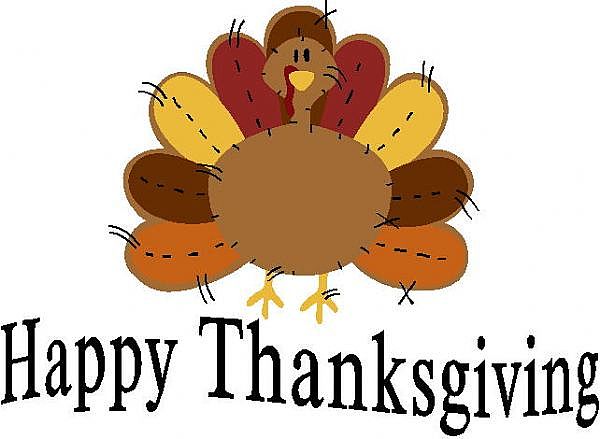 